 ул. Гайдара ул. Российская ул. Батумское шоссе от №10  до микрорайонов Грушевый сад №1, 2, 3 ул. Больничная ул. Ленинградская пер. Ленинградский жилые дома 72 км железной дороги квартал застройки «Мимоза» ул. Бабушкина ул. Чавчавадзе ул. Дунаевского ул. Прозрачная ул. Туманяна ул. Спандаряна пер. Спандаряна пер. Южно - Голицинский ул. Ежевичная Поляна «Грушевый сад 1» (ул. Батумское шоссе)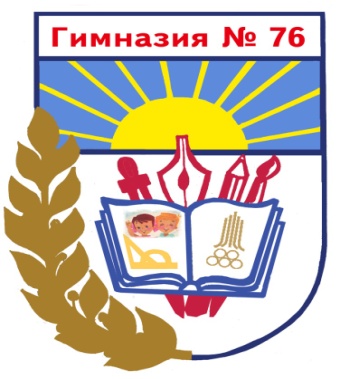 